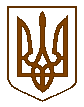 УКРАЇНАБілокриницька   сільська   радаРівненського   району    Рівненської    областіВ И К О Н А В Ч И Й       К О М І Т Е ТРІШЕННЯвід  20  вересня  2018  року                                                                              № 142                                                                     Про присвоєння поштовоїадреси на земельну ділянку	Розглянувши  заяву  гр. Тижук Ірини Євгенівни  про присвоєння  поштової адреси на земельну ділянку в с. Біла Криниця, Рівненського району Рівненської області та подані нею документи, керуючись п.п. 10 п.б ст. 30 Закону України «Про місцеве самоврядування в Україні», виконавчий комітет Білокриницької сільської радиВ И Р І Ш И В :Присвоїти поштову адресу на земельну ділянку гр. Тижук І.Є.  з кадастровим номером 5624680700:05:014:0066, -  с. Біла Криниця,                       вул. Чорновола,  28.  Сільський голова                                                                                    Т. Гончарук